ФЕДЕРАЛЬНОЕ ГОСУДАРСТВЕННОЕ АВТОНОМНОЕ ОБРАЗОВАТЕЛЬНОЕ УЧРЕЖДЕНИЕВЫСШЕГО ОБРАЗОВАНИЯ«САНКТ-ПЕТЕРБУРГСКИЙ ПОЛИТЕХНИЧЕСКИЙ УНИВЕРСИТЕТ  ПЕТРА ВЕЛИКОГО»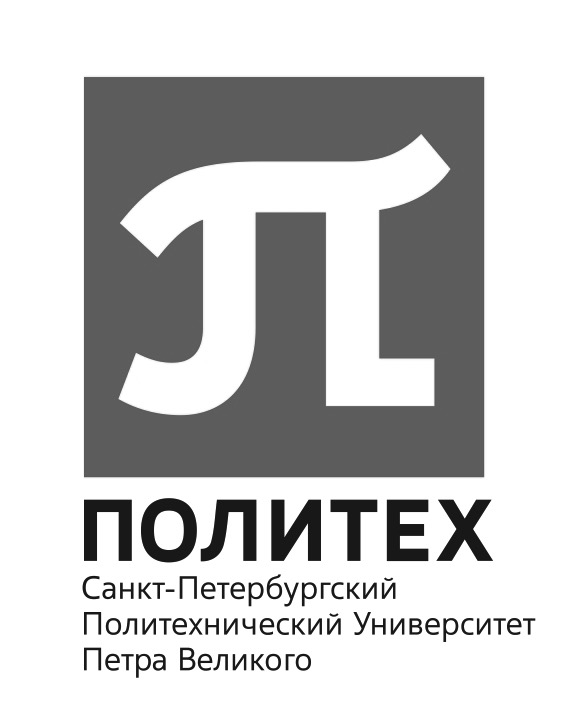 ДОЛЖНОСТНАЯ ИНСТРУКЦИЯведущего программиста(института, кафедры)Санкт-Петербург2015 г.Общие положения1.1.		Настоящая должностная инструкция разработана и утверждена в соответствии с положениями Трудового кодекса Российской Федерации и иных нормативно-правовых актов, регулирующих трудовые правоотношения в Российской Федерации.1.2.		Ведущий программист Института (далее по тексту – ведущий программист) относится к категории специалистов, назначаемых на должность и освобождаемых от должности приказом ректора (проректора, иного уполномоченного ректором лица) по представлению директора института и подчиняется непосредственно директору института, заведующему кафедрой.1.3. 	На должность ведущего программиста назначается лицо, имеющее высшее   образование и стаж работы в должности программиста 1 категории не менее 5 лет;1.4.		Ведущий программист должен знать:-		руководящие и нормативные материалы, регламентирующие методы разработки алгоритмов и программ и использования вычислительной техники при обработке информации;-		основные принципы структурного программирования;-		виды программного обеспечения;-		технико-эксплуатационные характеристики, конструктивные особенности, назначение и режимы работы ЭВМ, правила ее технической эксплуатации;-		технологию автоматической обработки информации;-		виды технических носителей информации; -		методы классификации и кодирования информации;-		формализованные языки программирования;-		действующие стандарты, системы счислений, шифров и кодов;-		порядок оформления технической документации;-   		передовой отечественный и зарубежный опыт программирования и использования вычислительной техники;-     	основы экономики, организации производства, труда и управления;-		законы и иные нормативные правовые акты Российской Федерации, регламентирующие образовательную, научную, хозяйственную и финансово-экономическую деятельность образовательных учреждений;-		постановления, распоряжения, приказы, другие руководящие и нормативные документы вышестоящих органов;-		основы работы с текстовыми редакторами, электронными таблицами, электронной почтой, браузерами, мультимедийным оборудованием;-		коллективный договор, иные локальные нормативные акты Университета;-		основы трудового законодательства;-		правила внутреннего трудового распорядка;-		правила и нормы охраны труда и пожарной безопасности.1.5.		Ведущий программист в своей деятельности руководствуется законодательством Российской Федерации, иными нормативными правовыми актами, Уставом, Правилами внутреннего распорядка ФГАОУ ВО «СПбПУ», приказами, распоряжениями и указаниями ректора, проректора, непосредственного руководителя, иными локальными нормативными актами, трудовым договором, настоящей должностной инструкцией.2.	Должностные обязанностиВедущий программист обязан:        2.1.		Своевременно исполнять устные и письменные приказы, распоряжения, указания ректора, проректора, непосредственного руководителя.       2.2.		На основе анализа математических моделей и алгоритмов решения экономических и других задач разрабатывать программы, обеспечивающие возможность выполнения алгоритма и соответственно поставленной задачи средствами вычислительной техники, проводить их тестирование и отладку.        2.3.		Разрабатывать технологию решения задачи по всем этапам обработки информации.       2.4.		Осуществлять выбор языка программирования для описания алгоритмов и структур данных.       2.5.		Определять информацию, подлежащую обработке средствами вычислительной техники, ее объемы, структуру, макеты и схемы ввода, обработки, хранения и вывода, методы ее контроля.       2.6.		Выполнять работу по подготовке программ к отладке и проводить отладку.       2.7.		Определять объем и содержание данных контрольных примеров, обеспечивающих наиболее полную проверку соответствия программ их функциональному назначению.       2.8.		Осуществлять запуск отлаженных программ и ввод исходных данных, определяемых условиями поставленных задач.       2.9.		Проводить корректировку разработанной программы на основе анализа выходных данных.      2.10.		Разрабатывать инструкции по работе с программами, оформлять необходимую техническую документацию.    	  2.11.		Определять возможность использования готовых программных продуктов.      2.12.		Осуществлять сопровождение внедренных программ и программных средств.      2.13.		Разрабатывать и внедрять системы автоматической проверки правильности программ, типовые и стандартные программные средства, составляет технологию обработки информации.      2.14.		Выполнять работу по унификации и типизации вычислительных процессов.     2.15.		Принимать участие в создании каталогов и картотек стандартных программ, в разработке форм документов, подлежащих машинной обработке, в проектировании программ, позволяющих расширить область применения вычислительной техники.     2.16.		Осуществлять руководство программистами в пределах предоставленной компетенции. 2.17.		Постоянно повышать свою квалификацию.     2.18.		Соблюдать нормы служебной и профессиональной этики, правил делового поведения, Правил внутреннего трудового распорядка, а также требований по защите персональных данных. 2.19.		Принимать самостоятельные решения в объеме полномочий.     2.20.		Предоставлять ежедневную, еженедельную и ежемесячную отчетности по результатам работы по требованию непосредственного руководителя и в соответствии с формами, утвержденными руководителем.     2.21.		Выполнять требования правил по охране труда и пожарной безопасности.ПраваВедущий программист имеет право:    3.1.		Знакомиться с проектами решений руководителя, касающимися вопросов его деятельности.     3.2.		Вносить на рассмотрение руководителя предложения по совершенствованию работы, связанной с исполнением своих должностных обязанностей.    3.3.		Запрашивать и получать от должностных лиц и работников Университета информацию и документы, необходимые для исполнения своих должностных обязанностей.    3.4.		Подписывать и визировать документы в пределах своей компетенции.    3.5.		Участвовать в обсуждении и решении вопросов, касающихся исполняемых должностных обязанностей.    3.6.		Сообщать непосредственному руководителю обо всех выявленных в процессе исполнения должностных обязанностей недостатках в трудовой деятельности и  вносить предложения по их устранению.    3.7.		Участвовать в разработке документов в пределах своей компетенции.    3.8.		Взаимодействовать с иными организациями и службами в пределах своей компетенции.4.Ответственность      Ведущий программист несет ответственность:    4.1.	За неисполнение или ненадлежащее исполнение своих должностных обязанностей, предусмотренных настоящей должностной инструкцией, - в пределах, определенных действующим трудовым законодательством Российской Федерации.    4.2.	За правонарушения, совершенные в процессе осуществления своей деятельности, - в пределах, определенных действующим административным, уголовным и гражданским законодательством Российской Федерации.    4.3.	За причинение материального ущерба - в пределах, определенных действующим трудовым и гражданским законодательством Российской Федерации.    4.4.	За несоблюдение требований Правил внутреннего трудового распорядка, требований правил по охране труда и пожарной безопасности.    4.5.	За несвоевременное и некачественное выполнение заданий, низкую исполнительскую дисциплину.4.6.	За невыполнение в установленные сроки плановых работ.    4.7.	За разглашение охраняемой законом тайны (государственной, коммерческой, служебной и иной), ставшей известной работнику в связи с исполнением им трудовых обязанностей, в том числе разглашение персональных данных другого работника Университета, а также третьих лиц.5.Заключительные положения    5.1. Настоящая должностная инструкция разработана на основе Квалификационной характеристики  должности «Ведущий программист»  (Квалификационный справочник должностей руководителей, специалистов и других служащих, утв. Постановлением Минтруда России от 21.08.1998 N 37, в  ред. от 12.02.2014).«УТВЕРЖДАЮ»Первый проректорВ. В. Глухов   ______________«_____»  ____________   2015г.С должностной инструкцией ознакомлен(а), надлежаще заверенную копию на руки получил(а):С должностной инструкцией ознакомлен(а), надлежаще заверенную копию на руки получил(а):С должностной инструкцией ознакомлен(а), надлежаще заверенную копию на руки получил(а):«____»____________ 201__г.(дата)(подпись)(Фамилия, Имя, Отчество)Ответственный разработчик:(Должность)(подпись)(Ф.И.О.)(Ф.И.О.)Согласовано:Начальник Управления правового обеспеченияВ.М. ИвановВ.М. Иванов(подпись)